Conto consuntivoEsercizio 2020Unione Italiana dei Ciechi e degli Ipovedenti ONLUS-APSSezione provinciale di SONDRIO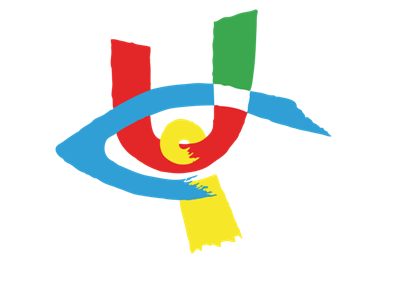 NOTE SUL CONTO CONSUNTIVO ANNO 2020	SITUAZIONE FINANZIARIA	Il risultato conclusivo del Bilancio in oggetto presenta, al 31 dicembre 2020, un Avanzo di Cassa di euro 38.088,60, corrispondente alla somma dei saldi rilevati alla stessa data sugli estratti conto emessi dal Credito Valtellinese di Sondrio (conto di gestione + conto gestione titoli) e dal saldo della  cassa contanti. Per quanto riguarda l’Avanzo di Amministrazione di euro 47.151,00, di seguito, viene riportato il prospetto di calcolo che tiene conto, oltre che dell’Avanzo di Cassa, dell’ammontare delle somme rimaste da incassare e da pagare accertate alla data di compilazione del presente Consuntivo.CREDITO VALTELLINESE (CONTO DI GESTIONE)Saldo iniziale del conto: 	  25.429,69Totale incassi dal 01/01/2020 al 31/12/2020: 	  51.517,60Totale pagamenti dal 01/01/2020 al 31/12/2020: 	  46.108,56Saldo al 31/12/20: 	  30.838,73CREDITO VALTELLINESE (CONTO GESTIONE TITOLI)Saldo iniziale del conto: 	  3.257,17Totale incassi dal 01/01/2020 al 31/12/2020: 	  2.005,10Totale pagamenti dal 01/01/2020 al 31/12/2020: 	       12,40Saldo al 31/12/2020: 	  5.249,87CASSA CONTANTISaldo iniziale:	         0,00Totale incassi dal 01/01/2020 al 31/12/2020: 	  3.321,61Totale pagamenti dal 01/01/2020 al 31/12/2020: 	  1.321,61Saldo al 31/12/2020: 	  2.000,00AVANZO DI AMMINISTRAZIONEPer quanto riguarda le somme rimaste da incassare e da pagare, vengono di seguito elencati i crediti e i debiti a cui si riferiscono:ELENCO SOMME RIMASTE DA INCASSAREalla data del 31.12.2020ELENCO SOMME RIMASTE DA PAGAREalla data del 31.12.2020SITUAZIONE ECONOMICA----     C O S T I       ----702.00010 Assemblea dei soci                   Eur      835,00704.00010 Stipendi ed assegni fissi            Eur    17789,34704.00050 Oneri previdenziali dipendenti       Eur     5247,84704.00090 Oneri assicurativi INAIL             Eur       41,21704.00160 Accantonamento fondo TFR			Eur	  1541,23706.00120 Rapporti con altri organismi         Eur       50,00706.00121 Iniziative a favore dei soci         Eur     2155,35707.00033 Trasf. Cons. Reg. LOMBARDIA          Eur      195,00712.00010 Oneri finanziari                     Eur       77,41712.00030 Oneri patrimoniali                   Eur       12,40714.00010 Sopravvenienze passive               Eur      154,41716.00010 Acquisto materiali di consumo        Eur      655,78716.00020 Spese telefoniche                    Eur     1190,16716.00040 Spese postali e di spedizione        Eur      779,90716.00060 Spese di rappresentanza              Eur       43,60716.00070 Spese di locomozione			Eur	    40,00716.00080 Spese di energia elettrica           Eur      552,85716.00090 Spese di riscaldamento               Eur      537,55716.00100 Spese condominiali				Eur	   271,00716.00120 Spese per pulizie                    Eur     2122,80716.00140 Spese per sicurezza                  Eur      789,30716.00160 Spese di assicurazioni diverse       Eur      918,52716.00161 Spese assicurazione automezzi		Eur	  1027,00716.00182 Spese amministrative diverse         Eur       79,30720.00020 Manifestazioni, iniziat.–Fundraising	Eur      235,00734.00010 Costi per manutenzione beni propri   Eur      459,82742.00311 RIMBORSO SPESE ORGANI IST. E VOLONT. Eur       40,20750.00110 Amm. impianti                        Eur      859,03750.00310 Amm. mobili ed arredi                Eur      377,53750.00330 Amm. macchine d'ufficio              Eur       94,40780.00010 Costi per abbuoni e arrotondamenti   Eur        2,31780.00430 Costi per quote associative          Eur     1910,62780.00810 Costi vari di gestione               Eur      788,53790.00070 Costi per tassa sui rifiuti          Eur       92,00--------------------------------------------------------------Totale      C O S T I                          Eur    41966,39--------------------------------------------------------------Utile d' esercizio                    	      Eur     9636,81--------------------------------------------------------------totale a pareggio                              Eur    51603,20 ----    R I C A V I      ----606.00019 Contributi enti territoriali         Eur      400,00606.00020 Contributi ordinari da enti pubblici Eur    11526,93608.00052 Contributi 5x1000                    Eur     8776,71608.00110 Contributi presidenza nazionale UICI	Eur	   670,00608.00120 Contributi consiglio regionale       Eur      150,00608.00130 Contributi enti territoriali		Eur      400,00608.00140 Contributi da soci                   Eur     1281,24608.00901 Contributi non soci (privati)        Eur     1150,00610.00010 Contributi da settore pubblico       Eur     8784,00610.00020 Contributi da settore privato        Eur     6700,00612.00010 Quote associative ordinarie          Eur     6274,44612.00310 Quote associative ridotte            Eur       82,64612.00320 Quote associative sostenitori        Eur       75,00618.00010 Interessi attivi di c/c              Eur       36,07620.00010 Sopravvenienze attive                Eur     4440,30622.00110 Ricavi per vendite tiflotecnici      Eur      173,00624.00050 Altre iniziative                     Eur      680,00640.00010 Ricavi per abbuoni e arrotondamenti  Eur        2,87--------------------------------------------------------------Totale    R I C A V I                          Eur    51603,20--------------------------------------------------------------totale a pareggio                              Eur    51603,20La gestione 2020 presenta un risultato economico positivo (differenza tra costi e ricavi) di €. 9.636,81 Gli oneri hanno visto una diminuzione di euro 10.060,84 rispetto al valore del 2019 ciò poiché, essendo stato il 2020 un anno caratterizzato dalla pandemia da covid 19, a seguito delle disposizioni volte a contenerne la diffusione, non è stato possibile realizzare gran parte delle iniziative e delle attività in programma.Per quanto riguarda i proventi, rispetto al 2019 hanno visto un aumento di euro 5.248,14 dovuto principalmente al fatto che, nel corso del 2020, è stato versato sia il contributo cinque per mille dell’anno 2018 che quello relativo all’anno 2019.Per quanto riguarda le somme incassate, particolarmente significativo risulta il contributo annuale ordinario erogato da Regione Lombardia (euro 11.526,93). Per l’entità del contributo ed il suo riparto si rimanda all’allegata delibera del Consiglio Regionale Lombardo UICI (allegato 1).SITUAZIONE PATRIMONIALE----  A T T I V I T A'   ----120.00110 Impianti                             Eur     8590,29120.00230 Attrezzature varie e minute          Eur     1544,20120.00310 Mobili e arredi                      Eur    10779,85120.00330 Macchine d'ufficio                   Eur     5648,48120.00410 Automezzi                            Eur    11000,00130.00020 Assicurazioni e fondi                Eur    40691,55130.00900 TITOLI TFR                           Eur    17706,65230.00032 Crediti vs Comuni                    Eur      400,00230.00040 Crediti verso Enti Privati           Eur     6400,00230.01030 Crediti vs Consiglio Regionale UICI  Eur     5334,00236.00150 Bonus Renzi DL 66/2014               Eur       98,68260.00105 CREDITO VALTELLINESE 8689            Eur    30838,73260.00106 CREDITO VALTELLINESE 16133           Eur     5249,87270.00010 Cassa contanti				Eur	  2000,00270.00320 Titoli                               Eur    11767,44--------------------------------------------------------------Totale  A T T I V I T A                        Eur   158049,74--------------------------------------------------------------totale a pareggio                              Eur   158049,74 ---- P A S S I V I T A'  ----310.00010 FONDO DI DOTAZIONE INIZIALE          Eur    83284,14410.00001 Fondo T.F.R.                         Eur    17750,00420.00410 Altri fondi                          Eur     7130,06490.00110 Fondo amm. impianti                  Eur     6872,09490.00230 Fondo amm. attrezzature varie/minute Eur     1544,20490.00310 Fondo amm. mobili e arredi           Eur    10651,36490.00330 Fondo amm. macchine d'ufficio        Eur     5412,50490.00410 Fondo amm. automezzi                 Eur    11000,00495.00510 Fondo svalutazione titoli            Eur     1598,30530.      DEBITI VERSO FORNITORI               Eur      359,05540.01120 Debiti v/s Consiglio Regionale       Eur       75,85556.00120 Erario c/ritenute su retribuzioni    Eur      398,36560.00010 Debiti INPS per retribuzioni         Eur     1234,02580.00010 Debiti verso dipendenti              Eur     1103,00--------------------------------------------------------------Totale  P A S S I V I T A                      Eur   148412,93--------------------------------------------------------------Utile d' esercizio                             Eur     9636,81--------------------------------------------------------------totale a pareggio                              Eur   158049,74ATTIVITÀNella voce "Assicurazioni e fondi" viene riportato il valore attuale dei titoli in portafoglio come risulta dal prospetto rilasciato dall'Istituto Cassiere Credito Valtellinese, e precisamente:- Anima. Risparmio	€. 20.020,82- Fondo Eurizon Divers. Etico	€. 20.670,73Nella voce "Titoli" viene esposto il valore degli Oggetti d'arte corrispondente al valore di stima dei quadri donati alla Sezione negli anni precedenti.I beni ammortizzabili sono esposti al valore di acquisto e trovano rettifica nei corrispondenti Fondi ammortamento elencati nel passivo. PASSIVITÀPer quanto riguarda la voce "Altri fondi", la stessa comprende:a) euro 2.130,06 corrispondente alla quota derivante dalla vendita dell’appartamento ad uso portineria del condominio “Ex Incis” che, qualora richiesta, dovrà essere corrisposta alla Sede Centrale dell’UICI in quanto proprietaria dell’immobile;b) euro 5.000,00 relativi all'accantonamento di metà del contributo ricevuto dalla socia Bruna Ciampini secondo le cui indicazioni dovrà essere utilizzato, dopo la sua morte, per la celebrazione di Sante Messe in sua memoria come da sua esplicita indicazione e volontà.Il Fondo TFR è aggiornato al 31.12.2020 ed è coperto nella parte dell'attivo patrimoniale dal Deposito a garanzia del Fondo TFR. Sondrio, 15 marzo 2021	      Il Presidente	Pierangelo LivraghiALLEGATORiparto del contributo ordinario anno 2020 ai sensi della LR 1/2008, capo VII.Totale contributo ordinario anno 2020: euro 238.554,93;Quota a favore del Consiglio Regionale UIC (10%): euro 23.855,49;Quota a favore delle Sezioni (90%): euro 214.699,44 di cui per metà in parti uguali (euro 107.349,719 : 12 = euro 8.945,80988) ed il resto (euro 107.349,719) in proporzione al numero dei rappresentati (totale 14.723 - dati INPS Lombardia), così come segue:BERGAMO	8.945,8125 + [(107.349,719 : 14.723) x 1.622 = 11.826,47853]  =  20.772,29BRESCIA	8.945,8125 + [(107.349,719 : 14.723) x 2.160 = 15.749,19459]  =  24.695,00COMO	8.945,8125 + [(107.349,719 : 14.723) x    794 =   5.789,28727]  =  14.735,10CREMONA	8.945,8125 + [(107.349,719 : 14.723) x    590 =   4.301,86334]  =  13.247,67LECCO	8.945,8125 + [(107.349,719 : 14.723) x    579 =   4.221,65911]  =  13.167,47LODI	8.945,8125 + [(107.349,719 : 14.723) x    310 =   2.260,30108]  =  11.206,11MANTOVA	8.945,8125 + [(107.349,719 : 14.723) x    834 =   6.080,93902]  =  15.026,75MILANO	8.945,8125 + [(107.349,719 : 14.723) x 4.492 = 32.752,49171]  =  41.698,30MONZA	8.945,8125 + [(107.349,719 : 14.723) x 1.325 =   9.660,96427]  =  18.606,77PAVIA	8.945,8125 + [(107.349,719 : 14.723) x    831 =   6.059,06514]  =  15.004,88SONDRIO	8.945,8125 + [(107.349,719 : 14.723) x    354 =   2.581,11800]  =  11.526,93VARESE	8.945,8125 + [(107.349,719 : 14.723) x    832 =   6.066,35643]  =  15.012,17Totale	  214.699,44CREDITO VALTELLINESE (conto di gestione)euro30.838,73+CREDITO VALTELLINESE (conto gestione titoli)5.249,87+Saldo cassa contanti2.000,00=Avanzo di Cassa al 31/12/2020euro38.088,60+- Somme rimaste da incassareeuro12.232,68=euro50.321,28-- Somme rimaste da pagareeuro3.170,28=Avanzo di Amministrazione al 31/12/2020euro47.151,00MASTROCONTODESCRIZIONE ANALITICA DELLE PARTITEIMPORTO23032Contributo del Comune di Grosio per attività istituzionali200,0023032Contributo del Comune di Sondalo per attività istituzionali200,0023040Contributo Fondazione Pro Valtellina per progetto "Rafforziamo l'autonomia"6.000,0023040Contributo Fondazione Credito Valtellinese per iniziativa “Pesca di fine estate”400,002301030Contributo Consiglio Regionale Lombardo UICI per progetto “Disabilità visiva ed emergenza Covid 19 – tra nuove difficoltà e nuove opportunità”5.184,002301030Contributo Consiglio Regionale Lombardo UICI per “Lotteria di Santa Lucia”150,00236150Crediti verso erario su stipendi di dicembre 202098,68TOTALE12.232,68MASTROCONTODESCRIZIONE ANALITICA DELLE PARTITEIMPORTO530Fattura spese pulizia sede mese di dicembre 2020176,90530Fattura Acel Energie gas 96,75530Fattura Freework per aggiornamento corso RSPP85,405401120Saldo quote tesseramento e solidarietà al 31.12.2020 dovute al Consiglio Regionale Lombardo UICI75,85556120Ritenute erariali su retribuzioni di dicembre ancora da versare398,3656010Ritenute previdenziali su retribuzioni di dicembre ancora da versare1.234,0258010Stipendio di dicembre rimasto da pagare1.103,00TOTALE3.170,28